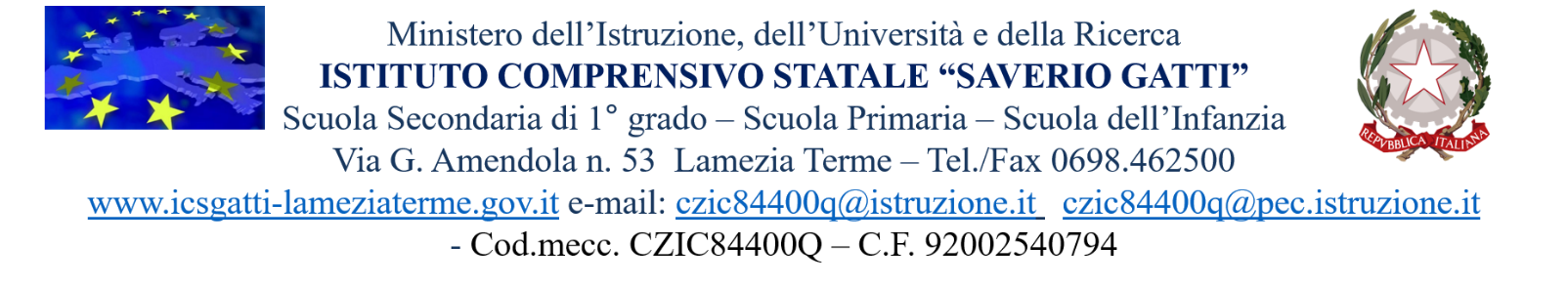 Sportello d’Ascolto CONSENSOINFORMATOCONSULENZAPSICOLOGICALa sottoscritta dott.ssaMonica Fazio, Psicologaiscritta all’Ordine degliPsicologi della Calabriacon n. 1581, rende le proprie prestazioni quale professionista, nell’ambito del servizio di assistenzapsicologicaprevistonell’Istitutoavviatoperrisponderealdisagioprovocatodallacondizioneepidemiologicacovid-19,in favoredi:Studenti/sse;Personale scolastico;Genitori.Condizionidelservizio:lo Psicologo è tenuto all’osservanza del Codice Deontologico degli Psicologi Italiani,che prevede anche l’obbligo al segreto professionale derogabile solo previo valido edimostrabileconsensodell’utente;le prestazioni saranno rese in presenza presso idonei locali messi a disposizione dellaIstituzionescolastica;le prestazioni saranno finalizzate ad analizzare, insieme all’utente, la domanda d’aiutoper poi concordare un percorso mirato al supporto psicologico, affiancato a quelloemotivo, relazionale e specialistico, promuovendola salute ed il benessere psico-fisico;gli strumenti principali di intervento saranno la “relazione” tra psicologo e l’utente, ilcolloquioavente l’obiettivo di fornire rassicurazioniesuggerimenti;la durata complessiva delle prestazioni non può essere definita a priori ma sarà di tipobreve(1-3 colloqui);ladurataelafrequenzadegliincontrisaràvalutatainbaseallarichiestaedalladisponibilitàdell’utente edel professionista;ibeneficieglieffetticonseguibilimedianteunaconsulenzapsicologicasonoilmiglioramentodel benesserepsicologico e relazionale;ilservizioèerogatoinformagratuita.MaildellaPsicologacuiinviarerichiesta:supportopsicologico@icsgatti-lameziaterme.edu.itSiinvital’utentealeggereconattenzioneil contenutodelpresente moduloprimadisottoscriverlo.Il/la		nato/a		il		residente	in	frequentantel’istituto(sestudente)	dichiaradiavercompresoquanto qui sopra riportato e decide a questo punto con piena consapevolezza di avvalersi delle prestazioniprofessionalidellaDott.ssaMonicaFaziopercomesopradescritte, accettandonei rischi connessi.INCASODIMINORENNIIl/la  Sig./Sig.ra	_	,  nato/a  il	a	inqualitàdiGenitore/tutoredelminore	nato/aa	il	dichiaradiaccettarequantoquisopra riportato e decide con piena consapevolezza di far avvalere il/la proprio/a fglio/a delle prestazioniprofessionalidellaDott.ssaMonicaFaziopercomesopradescritte.InfedeLuogodata	Firma	